 (v e s e l o)ZATVARANJE MJESECA KNJIGE:… I NITKO DA NE DOĐE DO PRIJATELJ (KNJIGA) DRAG…knjiški moljci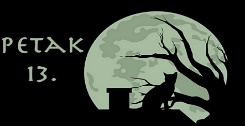    (studenoga 2015.)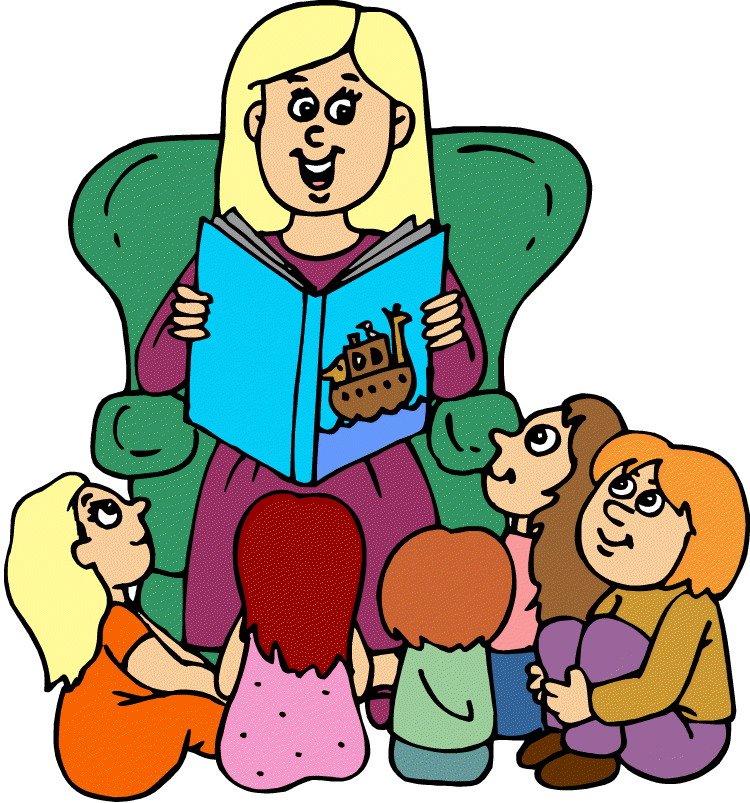 čitanje bajkiigrokazi + red pjesme + red smijeha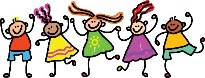 